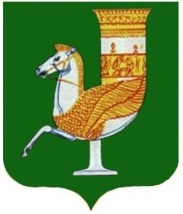 П  О  С  Т  А  Н  О  В  Л  Е  Н  И  Е   АДМИНИСТРАЦИИ   МУНИЦИПАЛЬНОГО  ОБРАЗОВАНИЯ «КРАСНОГВАРДЕЙСКИЙ  РАЙОН»От  26.04.2019г.  №_260с. КрасногвардейскоеО внесении изменений в приложения к постановлению администрации МО «Красногвардейский район» от 13.11.2018 г. № 841  «Об утверждении муниципальной программы муниципального образования «Красногвардейский район» «Социальная поддержка граждан и социально ориентированных организаций на территории района на 2018-2021 г.г.»В целях приведения в соответствие с действующим законодательством нормативных правовых актов администрации, руководствуясь постановлением администрации МО «Красногвардейский район» от 26.11.2013 г.  № 670 «Об утверждении порядка разработки, реализации и оценки эффективности муниципальных программ и методических указаний по разработке и реализации муниципальных программ в муниципальном образовании «Красногвардейский район», Уставом МО «Красногвардейский район»ПОСТАНОВЛЯЮ:1.Внести следующие изменения в приложение к постановлению администрации МО «Красногвардейский район» от 13.11.2018 г. № 841  «Об утверждении муниципальной программы муниципального образования «Красногвардейский район» «Социальная поддержка граждан и социально ориентированных организаций на территории района на 2018-2021 г.г.»:1.1. Пункт 9 паспорта муниципальной программы «Социальная поддержка граждан на 2018-2021 г.г. в МО «Красногвардейский район» «9. Объемы финансирования муниципальной программы, в т.ч. подпрограммы» изложить в новой редакции: 1.2 . Пункт 12 паспорта муниципальной программы «Социальная поддержка граждан на 2018-2021 г.г. в МО «Красногвардейский район» «12. Объемы бюджетных ассигнований подпрограммы 3» изложить в новой редакции:1.3. Пункт 3 раздела 8 «Ресурсное обеспечение муниципальной программы» изложить в новой редакции: «Муниципальная программа «Социальная поддержка граждан на 2018-2021 г.г. в МО «Красногвардейский район»Всего – 13 942,4 тыс.руб., в т.ч. по годам:2018 г. – 4213,8 тыс.руб., 2019 г. – 5254,3 тыс.руб., 2020 г. – 4474,3 тыс.руб.В т.ч. подпрограммы:3. Ведомственная целевая программа «Муниципальная поддержка мероприятий, проводимых Президиумом Совета ветеранов Красногвардейского района для ветеранов и членов их семей в 2018- 2020 годах» – 470 тыс.руб.2018  г. – 90  тыс. руб., 2019 г. – 290 тыс. руб., 2020 г. – 90 тыс. руб.»2. Внести следующие изменения в приложение № 1 к постановлению администрации МО «Красногвардейский район» от 13.11.2018 г. № 841  «Об утверждении муниципальной программы муниципального образования «Красногвардейский район» «Социальная поддержка граждан и социально ориентированных организаций на территории района на 2018-2021 г.г.»:2.1. Пункт 7 «Объемы бюджетных ассигнований подпрограммы 3 паспорта подпрограммы 3 муниципальной программы «Социальная поддержка граждан на 2018-2021 г.г. в МО «Красногвардейский район» Ведомственная целевая программа «Муниципальная поддержка мероприятий, проводимых Президиумом Совета ветеранов Красногвардейского района для ветеранов и членов их семей в 2018- 2020 годах» изложить в новой редакции:2.2. Раздел 7 «Ресурсное обеспечение подпрограммы 3 муниципальной программы» изложить в новой редакции: «7.Ресурсное обеспечение подпрограммы 3 муниципальной программыВедомственная целевая программа «Муниципальная поддержка мероприятий, проводимых Президиумом Совета ветеранов Красногвардейского района для ветеранов и членов их семей в 2018- 2020 годах» – 470 тыс.руб., в  т.ч. по годам: 2018  г. – 90  тыс. руб., 2019 г. – 290 тыс. руб., 2020 г. – 90 тыс. руб.».3. Опубликовать настоящее постановление в районной  газете «Дружба»  и разместить на официальном сайте администрации МО «Красногвардейский район» в сети «Интернет». 4. Контроль за исполнением данного постановления возложить на первого заместителя главы администрации МО «Красногвардейский район» (Коротких А.В.).5. Настоящее постановление вступает в силу с момента опубликования.Глава МО «Красногвардейский   район»		                                         А.Т. Османов 9. Объемы финансирования муниципальной программы, в т.ч. подпрограммыМуниципальная программа «Социальная поддержка граждан на 2018-2021 г.г. в МО «Красногвардейский район»Всего – 13 942,4  тыс. руб.,  в  т.ч. по годам:2018  г. – 4213,8  тыс. руб., 2019 г. – 5254,3 тыс. руб., 2020 г. – 4474,3 тыс. руб.В  т.ч. подпрограммы:1. Ведомственная целевая программа «Установление и выплата пенсии за выслугу лет в МО «Красногвардейский район» на 2018- 2020 г.г. – 12 572,4 тыс.руб.  2. Ведомственная целевая программа «Об оказании адресной социальной помощи малоимущим гражданам муниципального образования «Красногвардейский район» и другим категориям граждан, находящихся в трудной жизненной ситуации, на 2018-2020 годы» - 700,0 тыс.руб.3. Ведомственная целевая программа «Муниципальная поддержка мероприятий, проводимых Президиумом Совета ветеранов Красногвардейского района для ветеранов и членов их семей в 2018-2020 годах» - 470,0  тыс. руб.4. Ведомственная целевая программа «Оказание  материальной и социальной помощи обществу инвалидов МО «Красногвардейский район» на 2018-2020 годы» – 200,0  тыс. руб.10. Объемы бюджетных ассигнований подпрограммы 1Ведомственная целевая программа «Муниципальная поддержка мероприятий, проводимых Президиумом Совета ветеранов Красногвардейского района для ветеранов и членов их семей в 2018- 2020 годах» – 470 тыс.руб., в  т.ч. по годам:2018  г. – 90  тыс. руб., 2019 г. – 290 тыс. руб., 2020 г. – 90 тыс. руб.7. Объемы бюджетных ассигнований подпрограммы 1 Средства бюджета МО «Красногвардейский район» Всего – 470 тыс.руб., в  т.ч. по годам:2018  г. – 90  тыс. руб., 2019 г. – 290 тыс. руб., 2020 г. – 90 тыс. руб.